扭傷及瘀傷病人之護理指導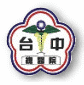 10501審閱受傷部位應減少活動，多休息。如果患處持續腫脹、瘀血或疼痛加劇，應立即回院檢查。於受傷初期48小時，可使用毛巾包覆冰袋，於腫脹及疼痛部位冷敷。患肢若使用彈性繃帶支托固定，需時常注意末端血液循環及感覺。若受傷部位於上肢，可使用三角巾支托以減少活動。抬高患肢(高於心臟)以減輕腫脹不適。勿隨意請人推拿。適當活動手指或腳趾，以減輕腫脹及避免僵硬。祝您早日康復※急診諮詢電話：04-23934191轉525434國軍臺中總醫院急診室   關心您